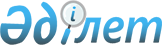 О внесении изменения в распоряжение Премьер-Министра Республики Казахстан от 23 февраля 2021 года №37-р "О создании Офиса по мониторингу реализации национальных проектов"
					
			Утративший силу
			
			
		
					Распоряжение Премьер-Министра Республики Казахстан от 22 апреля 2022 года № 85-р. Отменен распоряжением Премьер-Министра Республики Казахстан от 25 апреля 2023 года № 70-р.
      Сноска. Отменен распоряжением Премьер-Министра РК от 25.04.2023 № 70-р.
      Внести в распоряжение Премьер-Министра Республики Казахстан от 23 февраля 2021 года № 37-р "О создании Офиса по мониторингу реализации национальных проектов" следующее изменение:
      пункт 3 изложить в следующей редакции:
      "3. Назначить Уразова Алибека Шерметовича руководителем Офиса".
					© 2012. РГП на ПХВ «Институт законодательства и правовой информации Республики Казахстан» Министерства юстиции Республики Казахстан
				
      Премьер-Министр 

А. Смаилов
